ADI AŞK   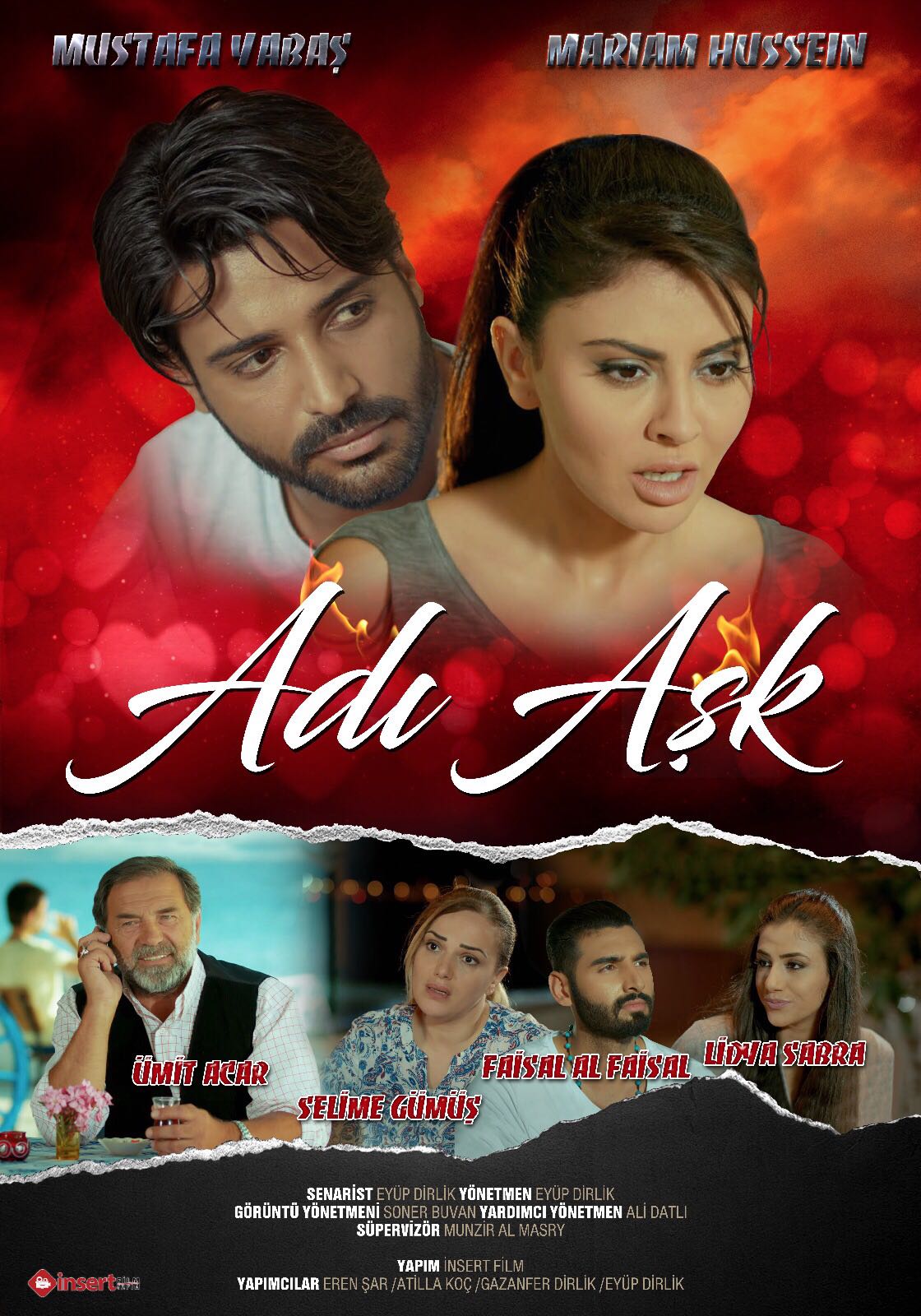 GÖSTERİM TARİHİ: 26 OCAK 2018DAĞITIM: MC FİLMSÜRE: 115 DAKİKAYAPIM ŞİRKETİ:INSERT FILM YAPIM LTD. ŞTİ.YAPIMCI: EREN ŞAR, GAZANFER DİRLİK, ATİLLA KOÇ OYUNCULAR: MUSTAFA YABAŞ ÜMİT ACAR MARIAM HUSSEİN  FATİ JAMALİ LİDYA SABRA  FAİSAL FAİSAL   SELİME GÜMÜŞ  RAGHED SHALABETÜR:  AŞK, DRAMKONU: Yıllar önce ayrıldığı Çanakkale'ye geri dönen Levent eski dostlarıyla hasret giderirken, İstanbul’da yaşayan Zeynep ise arkadaşları Aslı, Murat ve Engin'in ısrarıyla kafasının dağıtmak için Çanakkale’ye bir tatile gider. Tatil boyunca Zeynep’in ilgisini çekmeye çalışan Engin, sahilde oldukları bi an Zeynep’in yaralanmasına neden olur. Engin panikleyip kaçtığında ise Zeynep'i sahilde yürüyüş yapan Levent bulur. Bu tatsız karşılaşma sonrasında ikilinin arkadaşlıkları kısa sürede aşka dönüşür. Ancak İstanbul’dan aldığı haberden sonra geri dönme vaadiyle giden Zeynep’ten uzun süre haber gelmeyince, Levent aramalara başlar. Yılların sonunda Levent, Zeynep’in ortadan kayboluşunun asıl nedenini öğrenecektir...